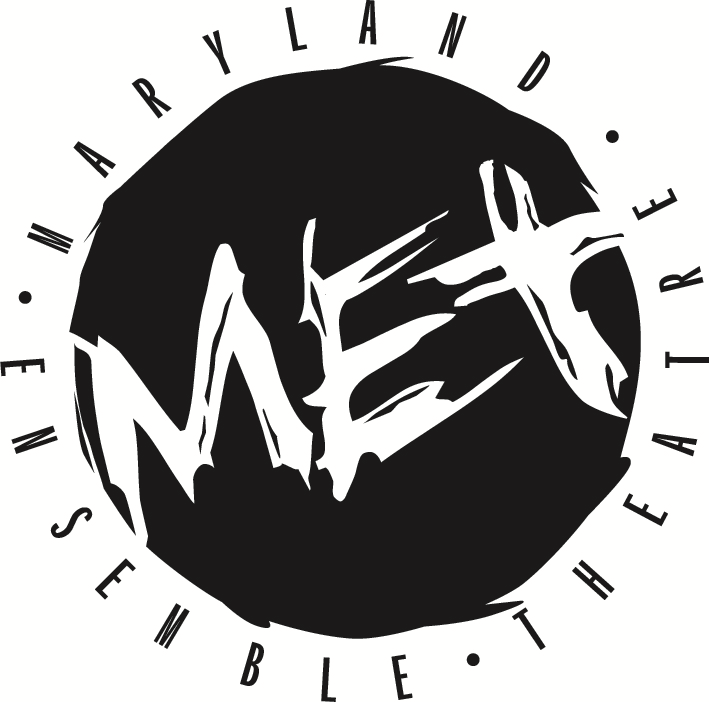 FOR IMMEDIATE RELEASE: Tad Janes(301) 694-4744 ext. 303 tjanes@marylandensemble.org marylandensemble.org/press  MARYLAND ENSEMBLE THEATREPresentsWinnie the PoohBy A.A. MilneMay 19 - June 10FREDERICK, MD (May 9, 2018) - Maryland Ensemble Theatre’s (MET) family theatre, The Fun Company is proud to present Winnie the Pooh. From the stories of A.A. Milne, Winnie the Pooh welcomes you to the Hundred Acre Wood, where A.A. Milne’s beloved bear of very little brain is happily singing “Isn’t it funny how a bear likes honey,” when the terrible trouble begins. Join Piglet, Rabbit, and Owl as they try to figure out what to do! With Kanga’s soap for baths and spoonful’s of strengthening medicine, Winnie the Pooh learns that anything is possible with a team of friends.

Since 1926, Winnie the Pooh and his friends have stood the test of time as the unforgettable creations of A.A. Milne, who wrote the book for his son, Christopher Robin, based on some of his imaginary friends and Ernest H. Shepard, who lovingly gave Pooh and his companions shape. These characters and their stories are timeless treasures that continue to speak to children spanning generations and will continue to do so for years to come.

Director Bethanie Herman is thrilled to bring this play to life. “I am so excited to be directing Winnie the Pooh,” Herman says. “Like many children, Winnie the Pooh held a very special place in my heart. This production has given me a glimpse back to some of the happiest memories from my childhood. It’s pretty fantastic that I now have the opportunity to bring a new vision to this script and offer it up to new generations. I’m honored to present a childhood classic that will hopefully warm hearts and inspire young minds.”The Winnie the Pooh crew includes: director Bethanie Herman, assistant director Mari Barchi, scenic design by Cody Gilliam, costume design and choreography by Julie Herber, music direction by Jennie Huntoon, Steve Knapp on lighting design, Doug Grove on sound design, and Emily Raines on props design. The production stage manager is Madeline Reinhold.The cast bringing this play to life includes Katie Rey Bogdan as Winnie the Pooh, Sean Byrne (Saturday performances) and Mathew Crawford (Sunday performances) as Christopher Robin/Rabbit, Lizzy Andrew as Piglet/Roo/Owl and Christine Jacobs as Kanga/Eeyore.Winnie the Pooh opens on Saturday, May 19th and runs until Sunday, June 10th every Saturday and Sunday at 1:30 p.m. Tickets are $10. Tickets may be purchased by phone at (301) 694-4744, online at marylandensemble.org or in person at the MET box office. Come get hooked on an adventure of a lifetime.***************************************RATING/AGE APPROPRIATE/WARNINGS: Family Friendly, ages 3+.HOW IT BEGAN: Winnie the Pooh first appeared in A.A. Milne’s book of poetry When We Were Very Young first named Mr. Edward Bear. Winnie the Pooh, the small cast musical version, was dramatized by le Clanché du Rand, music by Allan Jay Friedman, lyrics by A.A. Milne and Kristin Sergel, additional lyrics by le Clanché du Rand, Dramatic Publishing Company in 1992.PRODUCTION TEAMDIRECTOR: Bethanie HermanASSISTANT DIRECTOR: Mari BarchiSTAGE MANAGER: Madeline ReinholdMUSIC DIRECTOR: Jennie HuntoonSET DESIGN: Cody GilliamCOSTUME DESIGN: Julie HerberCOREOGRAPHY: Julie HerberLIGHTING DESIGN: Steve KnappSOUND DESIGN: Doug GrovePROP DESIGN: Emily RainesCASTWinnie the Pooh: Katie Rey BogdanChristopher Robin/Rabbit: Sean Byrne (Saturdays) & Matthew Crawford (Sundays)Piglet/Roo/Owl: Lizzy AndrewKanga/Eeyore: Christine JacobsMARYLAND ENSEMBLE THEATRE MISSION: Maryland Ensemble Theatre (MET) is dedicated to the creation and production of extraordinary theatre art through the combined voices of a diverse ensemble of professional resident artists who are influential leaders in the community and visionaries in the art of theatre.To learn more about MET, visit www.marylandensembletheater.org. For the latest updates, like us on Facebook!